                            السيرة الذاتيةالاسم الرباعي  :   أ .م .د اسراء ياسين عبد الكريمتاريخ الميلاد :   4 -1 -1978    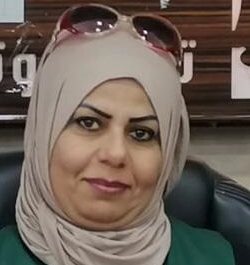 الديانة :    مسلمة التخصص الدقيق:  ( مناهجطرائق تدريس – جمناستك ، كرة اليد) التخصص العام : فلسفة التربية الرياضة الوظيفة : تدريسية في قسم التربية الرياضية / كلية التربية الاساسية – قسم التربية البدنية وعلوم الرياضة  الدرجة العلمية : أستاذ مساعد تاريخ الحصول على اخر لقب علمي 24-3-2014عنوان العمل :الجامعة المستنصرية –كلية التربية الاساسية / قسم التربية البدنية وعلوم الرياضة الهاتف النقال: 07702793313البريد الالكتروني:  ASRASPORT41@gmail.comأولا : المؤهلات  العلميةثانيا: التدرج الوظيفي  والتدريسي في الجامعة ثالثا: المقررات الدراسية التي قمت بتدريسها في الدراسة الاولية والدراسات العليا تدريس العديد من المواد الدراسية للصفوف الاولية في قسم التربية البدنية وعلوم الرياضة وفي اقسام اخرى تدريس العديد من المواد الدراسية في الدراسات العليا رابعا: (الرسائل ) التي أشرف عليها:- اشرفت على العديد من رسائل الماجستير لطلبة الدراسات العليا داخل الكلية وخارجها خامسا:المؤتمرات والندوات العلمية وورش العمل التي حضرتها او شاركت فيها :- شاركت بالعديد من المؤتمرات العلمية داخل العراق وخارجه بصفة مشارك ببحوث وبصفة حضور لسنوات متعددةسادسا: الانشطة العلمية الاخرى التي مارستهاسابعا: المشاريع البحثية في مجال التخصص لخدمة البيئة والمجتمع او تطوير التعليم - لدي العديد من البحوث العلمية في مجال التخصص العام والدقيق والمنشورة في مجلات محلية وعربية وعالمية ثامنا : (الرسائل ) التي قمت بمناقشتها  :- قمت بمناقشة العديد من رسائل الماجستير داخل الكلية وفي محافظات مختلفة تاسعا: عضوية الهيئات العلمية المحلية  - الهيئات العلمية المحلية:-عضوة لجنة الامتحانية لسنوات عدة في القسم للدراسة الاولية والدراسات العليا 2- أحد أعضاء لجنة السمنار لطلبة الماجستير- طرائق تدريس تربية رياضية  لعدة سنوات3 -أحد أعضاء لجنة الدراسات العليا لقسم التربية الرياضية من 2019-20204- رئيسة لجنة اختبارات الجمناستك الاجهزة للطلبة المتقدمين للدراسة الاولية (الصباحية والمسائية )منذ عام 2006- والى الوقت الحالي.5- عضوة اللجنة الأمتحانية للدراسات العليا من 2009-20206- عملت رئيسة وعضوة في لجان مختلفة في قسم التربية البدنية وعلوم الرياضة7- عضوة في امرية المخيم الكشفي الذي يقام سنويا لطلبة المرحلة الثالثة .8- رئيسة لجنة أستلام وتسليم بحوث التخرج للمرحلة الرابعة في قسم التربية الرياضيةلأعوام متعددة  9-أحد أعضاء اللجنة الأمتحانية من 2009  و2010و2011و2012و2013و2014و2015.و2016 و2017و201810-احد اعضاء الهيئة التدريسية للتدريس في الدراسات العليا 11- مقررة الدراسات العليا في قسم التربية البدنية وعلوم الرياضة 2919  -202012- مقرر الدراسات الاولية في قسم التربية البدنية وعلوم الرياضة 201613- قمت بتقييم البحوث خارج الكلية بصفة كابس علمي عاشرا  :كتب الشكر – الجوائز – وشهادات التقدير-  حصلت على العشرات من كتب الشكر والتقدير من قبل وزير التعليم العالي والبحث العلمي العراق- حصلت على العشرات  من كتب الشكر والتقدير من قبل روؤساء الجامعات العراقية بشكل عام ورئيس الجامعة المستنصرية بشكل خاص -  حصلت على العشرات من كتب الشكر والتقدير من عمداء الكليات المختلفة في كليات الجامعات العراقية المختلفة - حصلت على االعشرات من كتب تثمين الجهد من قبل عمداء كليات التربية البدنية وعلوم الرياضة - حصلت على العشرات  من الشهادات التقديرية من رؤساء الجامعات وعمداء الكليات المتخصصة بالتربية البدنية وعلوم الرياضة  - حصلت على العديد من الشهادت التقديرية  للمشاركة  في الورش والدورات العلمية بصفة محاضر  وبصفة حضور - حصلت على العديد من الشهادت التقديرية الالكترونية  للمشاركة  في الورش والدورات العلمية بصفة محاضر  Curriculum VitaeFull name: Prof. Dr. Asraa Yassin Abdel KarimDate of birth: 01-4-1978Religion: Muslim- Subspecialty: (Curricula, Teaching Methods - Gymnastics, Handball)General specialty: Philosophy of Sports EducationPosition: Teaching in the Department of Physical Education / College of Basic Education -  Department of Physical Education and Sports SciencesDegree: Assistant Professor- The date of obtaining the last scientific title 24-3-2014- Work address: Al-Mustansiriya University - College of Basic Education / Department of Physical Education and Sports SciencesMobile phone: 07702793313Email: ASRASPORT41@gmail.comFirst: Academic qualificationsAcademic Degree, University, College, HistoryBachelor of Baghdad University College of Physical Education / Girls 1998/1999Masters degree in Al-Mustansiriya University Teachers College 2004PhD, University of Baghdad College of Physical Education / Girls 2013Second: Career and teaching progression at the universityThe position of the entity is the period from - to1 instructor in the department of Al-Mustansiriya University - College of Basic Education / Department of Physical Education and Sports Sciences from 2001 - to the present timeThird: the academic courses that you taught in undergraduate and postgraduate studies■ Teaching many subjects for the elementary grades in the Department of Physical Education and Sports Sciences and in other departmentsTeaching many subjects in postgraduate studiesFourth: (Messages) that I supervise:I supervised many master's theses for graduate students inside and outside the collegeFifth: Conferences, scientific seminars and workshops that you have attended or participated inI participated in many scientific conferences inside and outside Iraq as a participant in research and in an attendance capacity for several yearsSixth: The other scientific activities that I practicedC inside the college outside the college1 Evaluation of many scientific researches in the Journal of the College of Basic Education in the field of practical and theoretical specialization Evaluation of many scientific researches in the Journal of the College of Basic Education in the field of practical and theoretical specialization2 Participation in the scholarly discussions of the master’s and doctoral degrees as a member. Discussing the participation in the scientific discussions of the master’s and doctoral theses as a debate3 member of the Graduate Studies Department / Physical Education and Sports Sciences Department/4 Participation in the qualitative lectures that are held within the department from 2007 and for the present time attending meetings organized by research and development periodically for the purpose of reaching conditions for the creation of postgraduate studies in the College of Basic Education5 Attending the scout camps that are held inside the college and participating in its various committees/6 Participation in the session of approval of the master's thesis titles7 Annual participation in the conference discussing graduation research for fourth stage students annually and continuously attending scientific seminars in the educational institution and held in private colleges8 Supervising research for the fourth phase of the morning and evening studies from 2004 until the present time/9 The Audit Committee for Postgraduate and Undergraduate Studies in the College of Basic Education for several years /10 Evaluates a number of scientific researches for the Journal of the College of Basic Education - Al-Mustansiriya University conducts research from outside Al-Mustansiriya University inside Iraq11 Delivering lectures to postgraduate students in the field of precise specialization. Field visits to schools in which fourth-stage students apply the second course for 12 years12 Holding scientific workshops and seminars specialized in the field of educational specializationSeventh: Research projects in the field of specialization to serve the environment and society or develop educationI have many scientific researches in the field of general and precise specialization published in local, Arab and international magazinesEighth: (Messages) that you have discussed:I discussed many master's theses inside the college and in different governoratesNinth: Membership of local scientific bodies Local scientific bodies:1.- Member of the examination committee for several years in the department for primary and postgraduate studies2- A member of the seminar committee for masters students - methods of teaching physical education for several years3- A member of the Graduate Studies Committee of the Physical Education Department from 2019-20204- Chair of the committee for gymnastics tests, devices for students applying for preliminary studies (morning and evening) from 2006 to the present time.5- Member of the examination committee for postgraduate studies from 2009-20206- She worked as chairperson and member of various committees in the Department of Physical Education and Sports Sciences7- A member of the governorate of the scout camp, which is held annually for the third stage students.8- Chair of the committee for receiving and delivering graduation papers for the fourth stage in the Physical Education Department for several years9- A member of the examination committee from 2009, 2010, 2011, 2012, 2013, 2014, 2015, 2016, 2017 and 201810 - One of the faculty members for teaching in postgraduate studies11- Postgraduate course in the Department of Physical Education and Sports Sciences 2919-202012- Course for preliminary studies in the Department of Physical Education and Sport Sciences 201613- I evaluated research outside the college as a scientific compilerSeventh: Research projects in the field of specialization to serve the environment and society, or to develop education- I have many scientific researches in the field of general and precise specialization and published in local, Arab and international magazinesEighth: (Messages) that you have discussed:I discussed many master's theses inside the college and in different governoratesNinth: Membership of local scientific bodies Local scientific bodies:1.- Member of the examination committee for several years in the department for primary and postgraduate studies2- A member of the seminar committee for masters students - methods of teaching physical education for several years3- A member of the Graduate Studies Committee of the Physical Education Department from 2019-20204- Chair of the committee for gymnastics tests, devices for students applying for preliminary studies (morning and evening) from 2006 to the present time.5- Member of the examination committee for postgraduate studies from 2009-20206- She worked as chairperson and member of various committees in the Department of Physical Education and Sports Sciences7- A member of the governorate of the scout camp, which is held annually for the third stage students.8- Chair of the committee for receiving and delivering graduation papers for the fourth stage in the Physical Education Department for several years9- A member of the examination committee from 2009, 2010, 2011, 2012, 2013, 2014, 2015, 2016, 2017 and 201810 - One of the faculty members for teaching in postgraduate studies11- Postgraduate course in the Department of Physical Education and Sports Sciences 2919-202012- Course for preliminary studies in the Department of Physical Education and Sport Sciences 201613- I evaluated research outside the college as a scientific compilerTenth: Books of thanks - awards - and certificates of appreciation- I got dozens of books of thanks and appreciation from the Minister of Higher Education and Scientific Research, Iraq- I got dozens of books of thanks and appreciation from the heads of Iraqi universities in general and the president of Al-Mustansiriya University in particular- I got dozens of letters of thanks and appreciation from the deans of the various colleges in the faculties of the different Iraqi universities- I received dozens of books on evaluating effort from the deans of the Faculties of Physical Education and Sports Sciences- I got dozens of certificates of appreciation from university presidents and deans of colleges specialized in physical education and sports sciences- I obtained many certificates of appreciation for participation in scientific workshops and courses as a lecturer and as an attendee- I obtained many electronic certificates of appreciation for participation in scientific workshops and courses as a lecturerالدرجة العلمية الجامعة الكلية التاريخبكالوريوسجامعة بغداد كلية التربية الرياضية /بنات1998/1999الماجستيرالجامعة المستنصريةكلية المعلمين2004دكتوراهجامعة بغدادكلية التربية الرياضية /بنات2013تالوظيفةالجهةالفترة من - الى1تدريسية في القسم الجامعة المستنصرية - كليةالتربية الاساسية / قسم التربية البدنية وعلوم الرياضة من 2001- والى الوقت الحاليتداخل الكليةخارج الكلية1تقييم العديد من البحوث العلمية في مجلة كلية التربية الاساسية في مجال التخصص العملي والنظريتقييم العديد من البحوث العلمية في مجلة كلية التربية الاساسية في مجال التخصص العملي والنظري2المشاركة في المناقشات العلمية الماجستير والدكتوراه  بصفة عضو مناقش المشاركة في المناقشات العلمية لرسائل الماجستير  والدكتوراه بصفة مناقش3عضو في قسم الدراسات العليا / قسم التربية البدنية وعلوم الرياضة  /4المشاركة في المحاضرات النوعية التي تقام داخل القسم من 2007 وللوقت الحاليحضور الاجتماعات التي ينظمها البحث والتطوير بشكل دوري لغرض التوصل الى شروط أستحداث الدراسات العليا في كلية التربية الاساسية 5حضور المخيمات الكشفية التي تقام داخل الكلية والمشاركة في لجانها المختلفة/6مشاركة في جلسة اقرار عناوين رسائل الماجستير /7المشاركة السنوية في مؤتمر مناقشة بحوث التخرج لطلبة المرحلة الرابعة سنويا  وبشكل مستمر حضور الندوات العلمية في المؤسسة التعليمية وأقيمت في كليات اهلية8الاشراف على بحوث تخرج المرحلة الرابعة للدراستين الصباحية والمسائية  من 2004 ولغاية الوقت الحالي /9لجنة تدقيق شيتات الدراسات العليا والدراسات الاولية في كلية التربية  الاساسية لأعوام متعددة /10تقيم عدد من البحوث العلمية لمجلة كلية التربية الاساسية –الجامعة المستنصرية تقيم بحوث من خارج الجامعة المستنصرية داخل العراق 11  القاء محاضرات على طلبة الدراسات العليا بمجال التخصص الدقيق الزيارات الميدانية التطبيقية للمدارس التي يطبق فيها طلبة المرحلة الرابعة الكورس الثاني ل12 عاما 12القاء الورش والندوات العلمية المتخصصة في مجال التخصص التربوي